附表 1彰化縣立田中高中公開授課教學觀察紀錄表觀課科目：數學	觀課班級：  國802	教學單元：第四冊2-1平方根與近似值	觀課人員：  葉雅萍	備註：資料修改自 105 年 4 月 25 日臺教師(三)字第 1050040254 號函發布高級中等以下學校教師專業發展評鑑規準(105 年版)之教學觀察紀錄表。備註：修改自孫劍秋教授閱讀教師團隊製作(http://reading.ntue.edu.tw)之 2015 海峽兩岸語文教學觀摩研會觀課紀錄表。彰化縣立田中高中公開授課後會談記錄表(授課教師填寫)註：本表請開放教室教師填寫，合併觀課教師之「教學觀察紀錄表」後，於每年六月底交領域召集人彙整後， 送交教務處留存。教學教師簽名： 吳青倫	 	學年度公開觀議課彙整表(請勾選)領域召集人簽章: 	層面指標與檢核重點教學表現事實-量化結果非常同意‧‧‧‧‧非常不同意教學表現事實-量化結果非常同意‧‧‧‧‧非常不同意教學表現事實-量化結果非常同意‧‧‧‧‧非常不同意教學表現事實-量化結果非常同意‧‧‧‧‧非常不同意教學表現事實-量化結果非常同意‧‧‧‧‧非常不同意A課程設計與教學A-2 掌握教材內容，實施教學活動，促進學生學習。A-2 掌握教材內容，實施教學活動，促進學生學習。A-2 掌握教材內容，實施教學活動，促進學生學習。A-2 掌握教材內容，實施教學活動，促進學生學習。A-2 掌握教材內容，實施教學活動，促進學生學習。A-2 掌握教材內容，實施教學活動，促進學生學習。A課程設計與教學A-2-1 有效連結學生的新舊知能或生活經驗。引發與維持學生學習動機。54321A課程設計與教學A-2-2 清晰呈現教材內容，協助學生習得重要概念、原則或技能。54321A課程設計與教學A-2-3 提供適當的練習或活動，以理解或熟練學習內容。54321A課程設計與教學A-2-4 完成每個學習活動後，適時歸納或總結學習重點。54321A課程設計與教學A-3 運用適切教學策略與溝通技巧，幫助學生學習。A-3 運用適切教學策略與溝通技巧，幫助學生學習。A-3 運用適切教學策略與溝通技巧，幫助學生學習。A-3 運用適切教學策略與溝通技巧，幫助學生學習。A-3 運用適切教學策略與溝通技巧，幫助學生學習。A-3 運用適切教學策略與溝通技巧，幫助學生學習。A課程設計與教學A-3-1 運用適切的教學方法，引導學生思考、討論或實作。54321A課程設計與教學A-3-2 教學活動中融入學習策略的指導。54321A課程設計與教學A-3-3 運用口語、非口語、教室走動等溝通技巧，幫助學生學習。54321A課程設計與教學A-4 運用多元評量方式評估學生能力，提供學習回饋並調整教學。A-4 運用多元評量方式評估學生能力，提供學習回饋並調整教學。A-4 運用多元評量方式評估學生能力，提供學習回饋並調整教學。A-4 運用多元評量方式評估學生能力，提供學習回饋並調整教學。A-4 運用多元評量方式評估學生能力，提供學習回饋並調整教學。A-4 運用多元評量方式評估學生能力，提供學習回饋並調整教學。A課程設計與教學A-4-1 運用多元評量方式，評估學生學習成效。54321A課程設計與教學A-4-2 分析評量結果，適時提供學生適切的學習回饋。54321A課程設計與教學A-4-3 根據評量結果，調整教學。54321A課程設計與教學A-4-4 運用評量結果，規劃實施充實或補強性課程。54321B班級經營與輔導B-1 建立課堂規範，並適切回應學生的行為表現。B-1 建立課堂規範，並適切回應學生的行為表現。B-1 建立課堂規範，並適切回應學生的行為表現。B-1 建立課堂規範，並適切回應學生的行為表現。B-1 建立課堂規範，並適切回應學生的行為表現。B-1 建立課堂規範，並適切回應學生的行為表現。B班級經營與輔導B-1-1 建立有助於學生學習的課堂規範。54321B班級經營與輔導B-1-2 適切引導或回應學生的行為表現。54321B班級經營與輔導B-2 安排學習情境，促進師生互動。B-2 安排學習情境，促進師生互動。B-2 安排學習情境，促進師生互動。B-2 安排學習情境，促進師生互動。B-2 安排學習情境，促進師生互動。B-2 安排學習情境，促進師生互動。B班級經營與輔導B-2-1 安排適切的教學環境與設施，促進師生互動與學生學習。54321B班級經營與輔導B-2-2 營造溫暖的學習氣氛，促進師生之間的合作關係。54321綜	合	意	見課堂教學優點：（請說明可供一般教師學習效仿之處）教學生動活潑，與學生互動良好；運用多媒體融入教學，教學單元內容講解清楚，並適時引用適宜的例子說明補充！開放日期星期節次班級科目名稱科目名稱教學單元9/24四四802數學數學2-1平方根與近似值觀課教師▓校內教師	□校外教師身分：	學校	科教師觀課教師姓名：葉雅萍▓校內教師	□校外教師身分：	學校	科教師觀課教師姓名：葉雅萍▓校內教師	□校外教師身分：	學校	科教師觀課教師姓名：葉雅萍▓校內教師	□校外教師身分：	學校	科教師觀課教師姓名：葉雅萍▓校內教師	□校外教師身分：	學校	科教師觀課教師姓名：葉雅萍▓校內教師	□校外教師身分：	學校	科教師觀課教師姓名：葉雅萍授課照片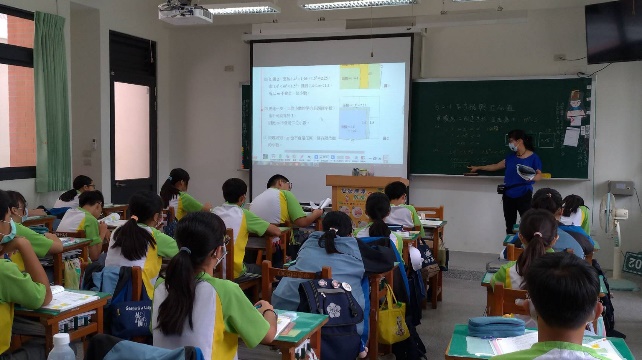 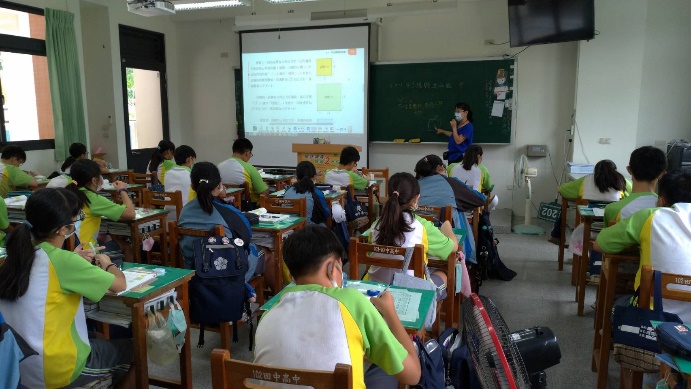 授課照片講解近似值單元講解近似值單元講解近似值單元講解近似值單元講解近似值單元講解近似值單元教學者心得分享運用各種不同的教學策略與教材，有助於提升學生的學習興趣與專注！公開觀議課讓自己有動機調整並思考各種多元教學策略！運用各種不同的教學策略與教材，有助於提升學生的學習興趣與專注！公開觀議課讓自己有動機調整並思考各種多元教學策略！運用各種不同的教學策略與教材，有助於提升學生的學習興趣與專注！公開觀議課讓自己有動機調整並思考各種多元教學策略！運用各種不同的教學策略與教材，有助於提升學生的學習興趣與專注！公開觀議課讓自己有動機調整並思考各種多元教學策略！運用各種不同的教學策略與教材，有助於提升學生的學習興趣與專注！公開觀議課讓自己有動機調整並思考各種多元教學策略！運用各種不同的教學策略與教材，有助於提升學生的學習興趣與專注！公開觀議課讓自己有動機調整並思考各種多元教學策略！國文英文數學自然社會健體藝文科技綜合項次姓名觀議課日期觀議課日期繳件資料檢核授課教師簽名備註1說課日月	日□齊全□缺件1觀課日月	日□齊全□缺件1議課日月	日□齊全□缺件2說課日月	日□齊全□缺件2觀課日月	日□齊全□缺件2議課日月	日□齊全□缺件3說課日月	日□齊全□缺件3觀課日月	日□齊全□缺件3議課日月	日□齊全□缺件4說課日月	日□齊全□缺件4觀課日月	日□齊全□缺件4議課日月	日□齊全□缺件5說課日月	日□齊全□缺件5觀課日月	日□齊全□缺件5議課日月	日□齊全□缺件6說課日月	日□齊全□缺件6觀課日月	日□齊全□缺件6議課日月	日□齊全□缺件7說課日月	日□齊全□缺件7觀課日月	日□齊全□缺件7議課日月	日□齊全□缺件8說課日月	日□齊全□缺件8觀課日月	日□齊全□缺件8議課日月	日□齊全□缺件